Ethical Declaration and Copyright Transfer FormAppendix: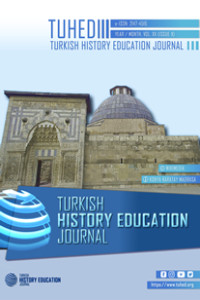 Turkish History Education Journalwww.tuhed.orgManuscript TitleAs the  of this manuscript  declare that;Ethics approval:Copyright:Conflict of interest:Copyright Transfer:If the article is accepted for publication, all financial rights, including processing, reproduction, representation, printing, publication and distribution rights, belong to the Turkish History Education Journal (TUHED). However, the author(s) reserve all proprietary rights other than copyright, such as patent rights, reprint as a book or book chapter rights, and non-commercial reproduction rights. As the  of this manuscript  declare that;Ethics approval:Copyright:Conflict of interest:Copyright Transfer:If the article is accepted for publication, all financial rights, including processing, reproduction, representation, printing, publication and distribution rights, belong to the Turkish History Education Journal (TUHED). However, the author(s) reserve all proprietary rights other than copyright, such as patent rights, reprint as a book or book chapter rights, and non-commercial reproduction rights. Author (s) Author (s) NameNameInstitutionSignature1234  Corresponding Author  Corresponding Author  Corresponding Author  Corresponding Author  Corresponding AuthorNameNameInstitutionInstitutionE-mail:E-mail:Phone: Phone: 